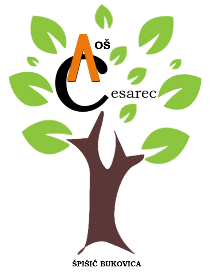 Klasa: 600-10/22-01/06Urbroj: 2189-19-01-22-02ZAPISNIK S 1. SJEDNICE VIJEĆA UČENIKAodržane 07. listopada 2022. g. s početkom u 8:00 satiDnevni red Konstituiranje Vijeća učenika u školskoj godini 2022./2023., izbor predsjednika/ice i zamjenika predsjednika/ice Različito Ad. 1) Sjednicu Vijeća učenika otvorila je ravnateljica Ivana Simeunović. Utvrđeno je da Vijeće učenika za školsku godinu 2022./2023. čine učenici iz 21 razrednog odjeljenja. Ravnateljica je prozvala članove vijeća učenika te je utvrđeno da je prisutno 17 učenika od ukupno 21 učenika te da imamo potrebnu većinu za provođenje izbora za predsjednika Vijeća učenika. Članovi su između sebe predložili 3 kandidata: Marka Dražetića (7.b), Helenu Pokupić (6.a) i Filipa Mađerčića (8.a). Utvrđeno je da je učenik Marko Dražetić izabran za predsjednika Vijeća učenika s ukupno 11 glasova, a Helena Pokupić izabrana je za zamjenika predsjednika s ukupno 6 glasova. Ad. 2) Ravnateljica Ivana Simeunović objasnila je ulogu Vijeća učenika. Upozorila ih je na njihovu ulogu te zadatke koje imaju kao članovi vijeća. Isto tako, ravnateljica je predstavila temeljne dokumente škole: statut, kurikulum te godišnji plan i program škole, a ujedno je objasnila i njihovu važnost u odvijanju odgojno-obrazovnog procesa.  Na kraju je zahvalila svima na odazivu.  Sjednica je završila u 8:40 sati U Špišić Bukovici 07. listopada 2022. Zapisničarka: Martina Kucljak OSNOVNA ŠKOLA AUGUST CESAREC, ŠPIŠIĆ BUKOVICAOSNOVNA ŠKOLA AUGUST CESAREC, ŠPIŠIĆ BUKOVICAVladimira Nazora 1,Špišić Bukovica 33404tel/fax: 033 / 716 – 033 tajnica            033 / 716 – 444  ravnateljicaE - mail: ured@os-acesarec-spisicbukovica.skole.hrWeb: http://os-acesarec-spisicbukovica.skole.hr  OIB: 39657433014IBAN: HR8023600001101336251